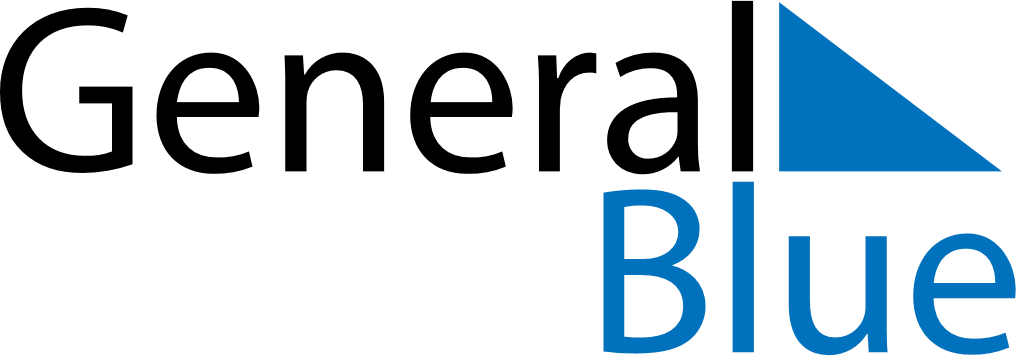 November 2024November 2024November 2024November 2024November 2024November 2024Finspang, OEstergoetland, SwedenFinspang, OEstergoetland, SwedenFinspang, OEstergoetland, SwedenFinspang, OEstergoetland, SwedenFinspang, OEstergoetland, SwedenFinspang, OEstergoetland, SwedenSunday Monday Tuesday Wednesday Thursday Friday Saturday 1 2 Sunrise: 7:14 AM Sunset: 4:06 PM Daylight: 8 hours and 52 minutes. Sunrise: 7:16 AM Sunset: 4:04 PM Daylight: 8 hours and 48 minutes. 3 4 5 6 7 8 9 Sunrise: 7:18 AM Sunset: 4:02 PM Daylight: 8 hours and 43 minutes. Sunrise: 7:21 AM Sunset: 3:59 PM Daylight: 8 hours and 38 minutes. Sunrise: 7:23 AM Sunset: 3:57 PM Daylight: 8 hours and 33 minutes. Sunrise: 7:26 AM Sunset: 3:54 PM Daylight: 8 hours and 28 minutes. Sunrise: 7:28 AM Sunset: 3:52 PM Daylight: 8 hours and 24 minutes. Sunrise: 7:30 AM Sunset: 3:50 PM Daylight: 8 hours and 19 minutes. Sunrise: 7:33 AM Sunset: 3:48 PM Daylight: 8 hours and 14 minutes. 10 11 12 13 14 15 16 Sunrise: 7:35 AM Sunset: 3:45 PM Daylight: 8 hours and 10 minutes. Sunrise: 7:38 AM Sunset: 3:43 PM Daylight: 8 hours and 5 minutes. Sunrise: 7:40 AM Sunset: 3:41 PM Daylight: 8 hours and 1 minute. Sunrise: 7:42 AM Sunset: 3:39 PM Daylight: 7 hours and 56 minutes. Sunrise: 7:45 AM Sunset: 3:37 PM Daylight: 7 hours and 52 minutes. Sunrise: 7:47 AM Sunset: 3:35 PM Daylight: 7 hours and 47 minutes. Sunrise: 7:49 AM Sunset: 3:33 PM Daylight: 7 hours and 43 minutes. 17 18 19 20 21 22 23 Sunrise: 7:52 AM Sunset: 3:31 PM Daylight: 7 hours and 39 minutes. Sunrise: 7:54 AM Sunset: 3:29 PM Daylight: 7 hours and 35 minutes. Sunrise: 7:56 AM Sunset: 3:27 PM Daylight: 7 hours and 31 minutes. Sunrise: 7:58 AM Sunset: 3:26 PM Daylight: 7 hours and 27 minutes. Sunrise: 8:01 AM Sunset: 3:24 PM Daylight: 7 hours and 23 minutes. Sunrise: 8:03 AM Sunset: 3:22 PM Daylight: 7 hours and 19 minutes. Sunrise: 8:05 AM Sunset: 3:20 PM Daylight: 7 hours and 15 minutes. 24 25 26 27 28 29 30 Sunrise: 8:07 AM Sunset: 3:19 PM Daylight: 7 hours and 11 minutes. Sunrise: 8:09 AM Sunset: 3:17 PM Daylight: 7 hours and 7 minutes. Sunrise: 8:12 AM Sunset: 3:16 PM Daylight: 7 hours and 4 minutes. Sunrise: 8:14 AM Sunset: 3:14 PM Daylight: 7 hours and 0 minutes. Sunrise: 8:16 AM Sunset: 3:13 PM Daylight: 6 hours and 57 minutes. Sunrise: 8:18 AM Sunset: 3:12 PM Daylight: 6 hours and 54 minutes. Sunrise: 8:20 AM Sunset: 3:11 PM Daylight: 6 hours and 51 minutes. 